POLICE REPORTPOLICE REPORTPOLICE REPORTTHE VICTIMTHE VICTIMTHE VICTIMNAMEAGEOTHER INFORMATIONNAMEAGEOTHER INFORMATIONINTERESTSLIFE IN GENERAL LAST MOVEMENTSLAST MOVEMENTSLAST MOVEMENTSTIME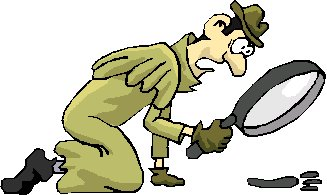 